ЧОРТКІВСЬКА  МІСЬКА  РАДА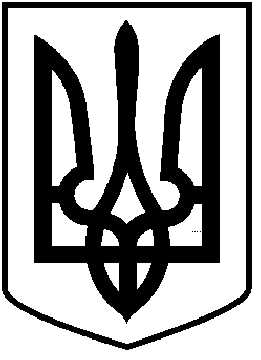 ______________ СЕСІЯ ВОСЬМОГО СКЛИКАННЯРІШЕННЯ   (проєкт)    _____________ 2021 року                                                                   №______м. ЧортківПро затвердження Примірного договоруоренди нерухомого або іншого окремогоіндивідуально визначеного майна, що належить до комунальної власності З  метою вдосконалення правового регулювання орендних відносин та забезпечення підвищення ефективності використання майна, що належить до комунальної власності Чортківської міської територіальної громади , керуючись ст. ст. 26, 60 Закону України «Про місцеве самоврядування в Україні», відповідно до Закону України «Про оренду державного та комунального майна», Постанови Кабінету Міністрів України № 820 від 12.08.2020 р., міська рада                                                      ВИРІШИЛА:1. Затвердити Примірний договір оренди нерухомого або іншого окремого індивідуально визначеного майна, що належить до комунальної власності Чортківської міської  ради. (Додається).2. Копію рішення направити у відділ економічного розвитку, інвестицій та комунальної власності міської ради, балансоутримувачам.	3.Контроль за організацію виконання рішення покласти на заступника міського голови з питань діяльності виконавчих органів міської ради та постійну комісію міської ради з питань бюджету та економічного розвитку.Міський голова                                                                Володимир ШМАТЬКОМахомет Л.О.Дзиндра Я.П.Колісник Л.М.Гуйван І.М.Натуркач А.Б.